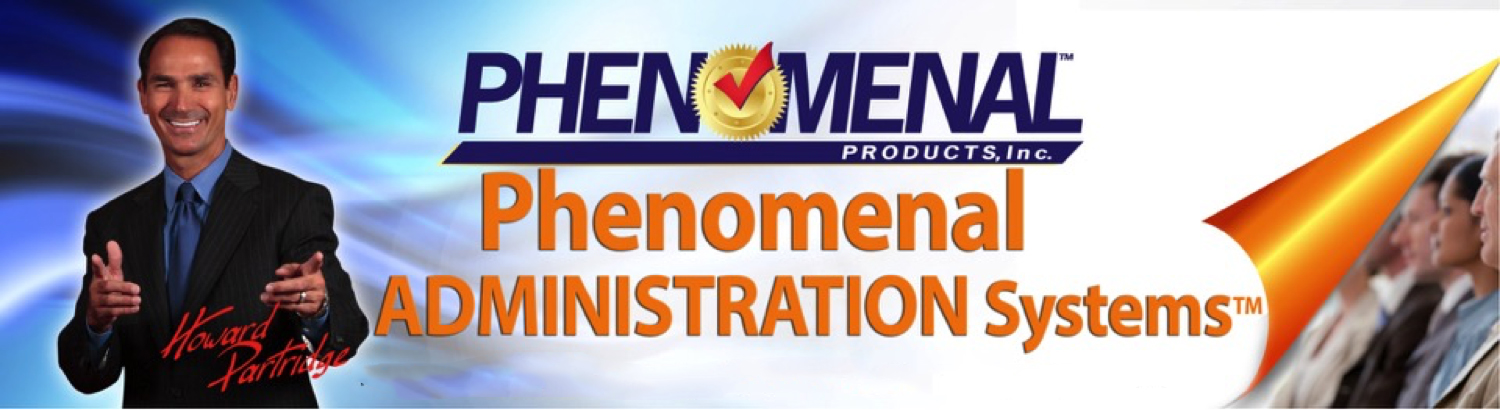 Phenomenal Financial Blast Series with Ellen RohrCongratulations!  You’ve committed to your success as a business owner and financial manager!  The Phenomenal Profits webinar series is an awesome way to fast-track your progress.  We will meet LIVE every Tuesday at 9 am central time for one hour content and assignments.  Then, I’ll stay on the line for YOUR questions, success stories and challenges.  I am here to help you handle the money, honey, so you can make more of it!  Throughout the series, there are benchmark accomplishments for you to achieve.  This checklist will help you understand the scope of the program, and acknowledge your progress!  Sign and date as you complete these items…  ________Put the dates of the Phenomenal Profits webinars on the calendar.  ________Reviewed this Phenomenal Financial Checklist, and the Financial Basics folder of files.________Submitted my tax returns for all years, including the most recent year.  ________Met with my “Bean Team” to review my Balance Sheet and Profit & Loss, account by account.  ________Determined software needs and upgrades required.  Date of new software launch: ____________________________Replaced, promoted members of the Bean Team as needed.  ________Committed to a weekly Financial Meeting with my bookkeeper, controller and myself as financial manager.  The standing date is on the calendar.  We have successfully met 3 weeks in a row, and have established this as habit.  Day and Time of weekly Financial Meeting: ________________________Read “Where Did the Money Go?” – BONUS!  Have Bean Team members read it, too.  ________Audited your financials, and created a list of accounts that need to be adjusted, deleted or merged.  ________Scheduled meeting times to drill down and explore “weird” stuff on the audit list.  ________Arranged for your CPA/accountant to check your work and verify that your financials are at KFP – Known Financial Position.  ________Read “How Much Should I Charge?” ________Created a first draft Budget for 12 months. ________Started assembling the FQC – Financial Quick Check – to review at the weekly Financial Meeting.  ________We have successfully reviewed the FQC on a weekly basis for 3 weeks.  ________Established a Selling Price.  Selling price per ______ is _________  ________Set a date to review Budget and Selling Price in 3 months.  ________Reviewed financials and Selling Price calculations with our team.  ________Updated our Pricing system/Price Book and/or Price Worksheet, focusing on “Sweet Spot” jobs/products.  ________Committed to formal Sales and communication training for our team.  We are using the ___________________ Sales process.  ________Created a Sales Game and implemented Scorecards.  ________We have successfully closed 3 months, using our customized Month End Checklist.  ________Updated my Business Planning system, and set a date for the next update.    ________Reported in to Ellen and Howard!  Via email, facebook or twitter.  We love video reports, too.  Tell us about your successes! Xo$

Ellen Rohr3120 S Know It All Lane  |   Rogersville, MO  |  65742p: 417.753.1111  |  c: 417.830.2473ellen@ellenrohr.comwww.ellenrohr.com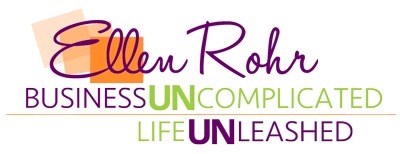 